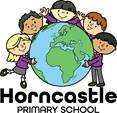 Year 4 Home LearningHere is some work for you to do whilst you are at home.  You can keep it safe and bring it in when you return, or can return it to the homelearning@horncastleprimary.co.uk address.ReadingRead a book for 30 mins each day.  This could be in one go, or split into shorter sessions.  Make a note of what you have read and anything you found interesting, or words/phrases you might try and use in your own writing.EnglishTake a look at the videos on this site:https://classroom.thenational.academy/units/spiderman-journalistic-writing-191cWork your way through them (we suggest one video a day), and record your work on paper.  We look forward to reading your Spiderman-based newspaper reports!MathsPlay on Timetable Rock Stars for 20 minutes each day.  Also, have a look at the videos here:https://classroom.thenational.academy/units/fractions-ed51They will help to keep your fractions knowledge up to speed!You might also want to play some of the following free maths games:https://mathsframe.co.uk/en/resources/category/22/most-popularOther SubjectsThis term, our topic is ‘A Journey to Ancient Egypt’.  Can you do some research about the Ancient Egyptian civilisation and present your learning in some way?  This could be presented as a poster, an ancient papyrus scroll or even as a video – be creative, the sky’s the limit!In science, we are looking at the human body.  Check out these videos on The Oak Academy site: https://classroom.thenational.academy/units/human-anatomy-f968You can also try the end of unit quiz!